Unit 6 Lesson 10: Relating Linear Equations and their Graphs1 Notice and Wonder: Features of Graphs (Warm up)Student Task StatementHere are graphs of  and .What do you notice? What do you wonder?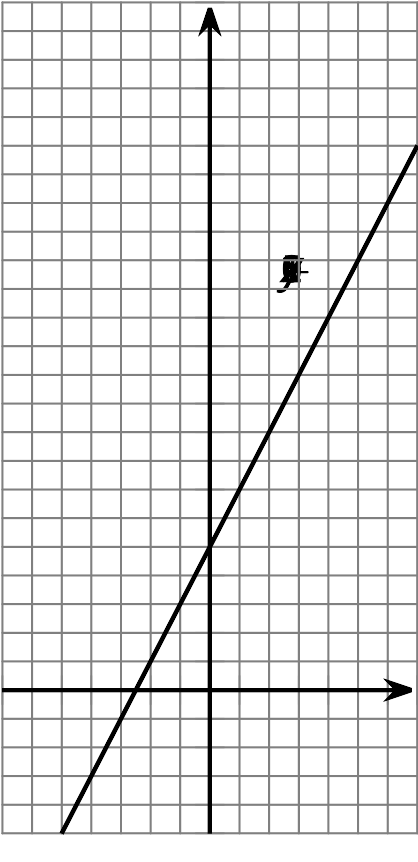 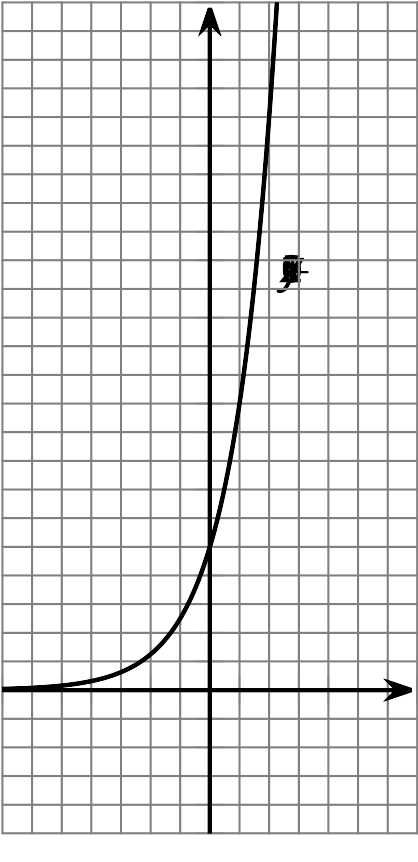 2 Making ConnectionsStudent Task StatementHere are some equations and graphs. Match each graph to one or more equations that it could represent. Be prepared to explain how you know.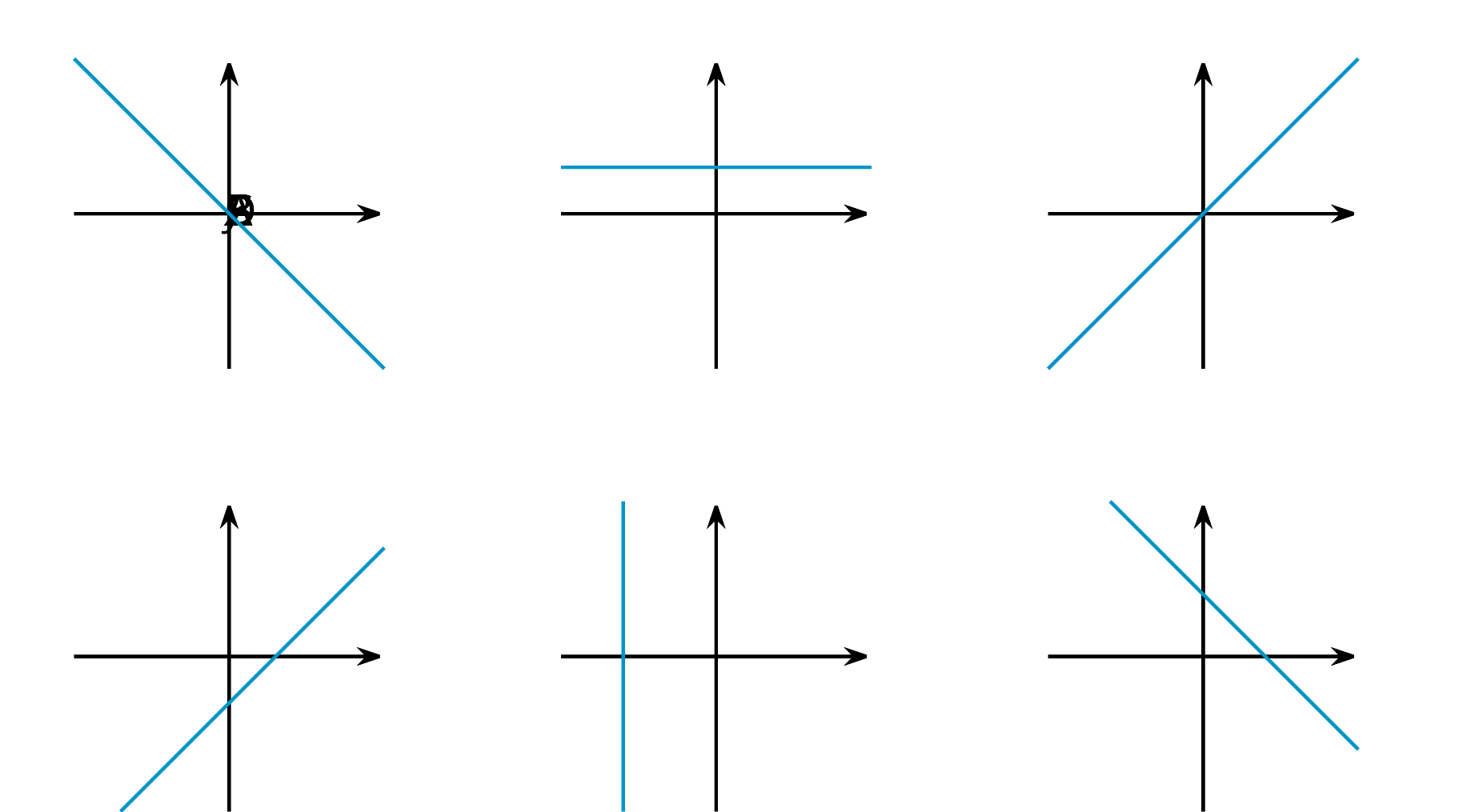 Choose either graph D or F. Let  represent hours after noon on a given day and  represent the temperature in degrees Celsius in a freezer.In this situation, what does the -intercept mean, if anything?In this situation, what does the -intercept mean, if anything?3 Connecting Equations and GraphsStudent Task Statement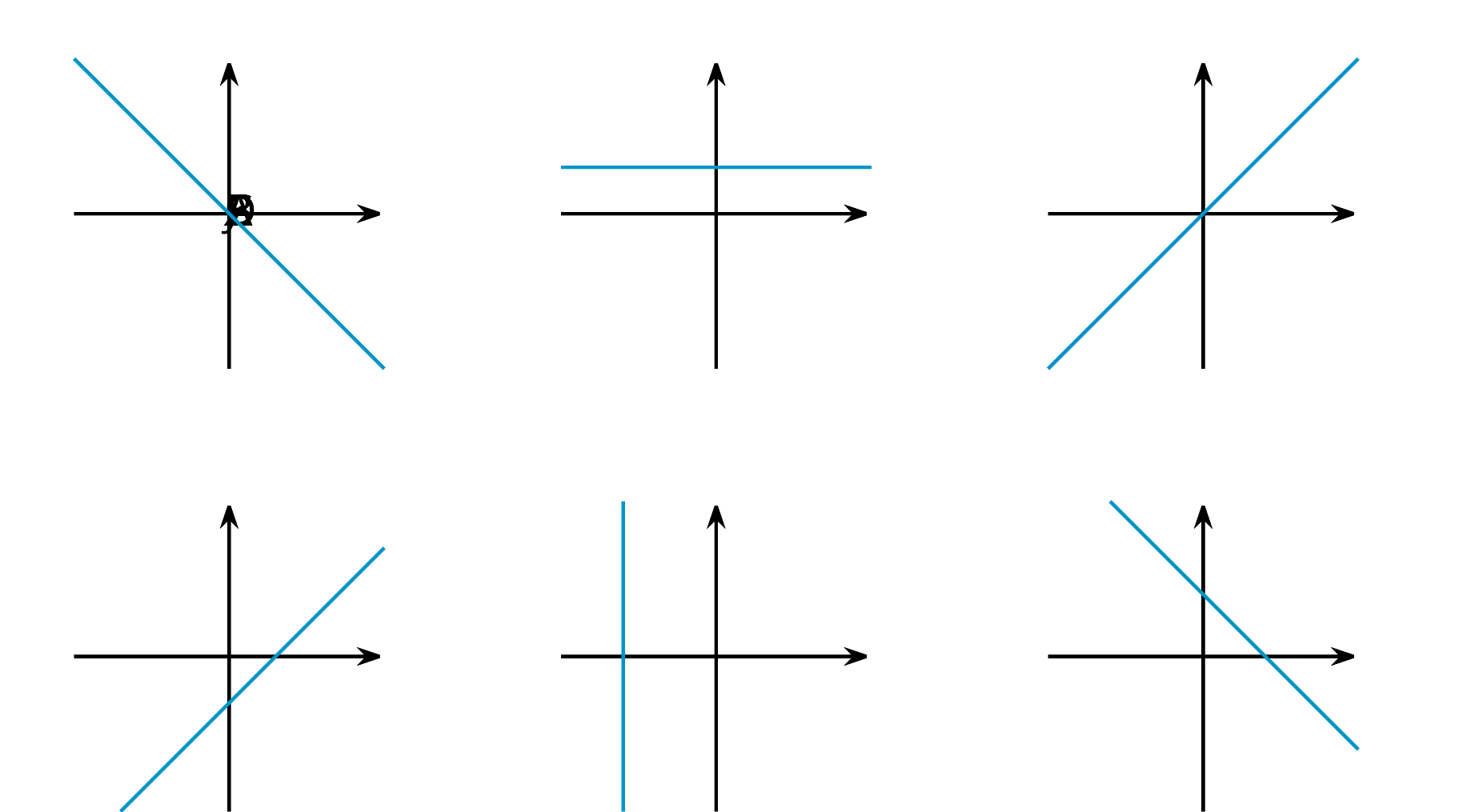 Without substituting any values for  and  or using technology, decide whether graph A could represent each equation, and explain how you know.Write a new equation that could be represented by:Graph DGraph FOn this graph,  represents minutes since midnight and  represents temperature in degrees Fahrenheit.Explain what the intercepts tell us about the situation.Write an equation that relates the two quantities.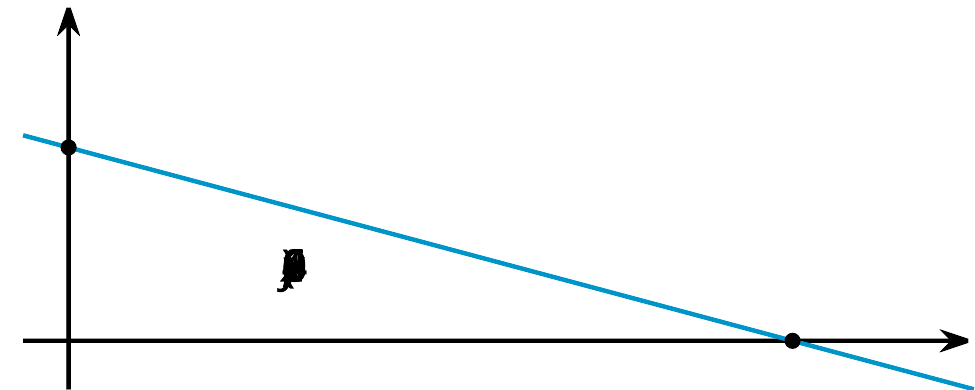 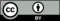 © CC BY 2019 by Illustrative Mathematics®